Page 266. Exercice 33. Avec les angles.Sur la figure ci-dessous : ,  et .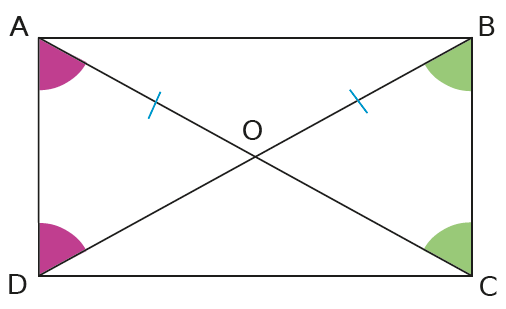 a. Quelle est la nature des triangles AOD, BOA et COB ? Justifie.b. Que peux-tu en déduire pour les longueurs OA, OB, OC et OD ?c. Démontre alors que le quadrilatère ABCD est un rectangle.d. Les angles  et  ont-ils la même mesure ? Explique pourquoi.